I. DEFINICIÓN DEL PROBLEMA Y OBJETIVOS GENERALES DE LA PROPUESTA DE REGULACIÓN.II. ANÁLISIS DE ALTERNATIVAS A PROPÓSITO DE LA PROPUESTA DE REGULACIÓN.III. IMPACTO DE LA PROPUESTA DE REGULACIÓN.IV. CUMPLIMIENTO, APLICACIÓN Y EVALUACIÓN DE LA PROPUESTA DE REGULACIÓN.V. CONSULTA PÚBLICA DE LA PROPUESTA DE REGULACIÓN O DE ASUNTOS RELACIONADOS CON LA MISMA.VI. BIBLIOGRAFÍA O REFERENCIAS DE CUALQUIER ÍNDOLE QUE SE HAYAN UTILIZADO EN LA ELABORACIÓN DE LA PROPUESTA DE REGULACIÓN.Unidad Administrativa o Coordinación General del Instituto:Unidad de Política RegulatoriaTítulo de la propuesta de regulación:Lineamientos para el uso del Sello IFT del Instituto Federal de Telecomunicaciones en productos, equipos, dispositivos o aparatos destinados a telecomunicaciones o radiodifusión homologados. Título de la propuesta de regulación:Lineamientos para el uso del Sello IFT del Instituto Federal de Telecomunicaciones en productos, equipos, dispositivos o aparatos destinados a telecomunicaciones o radiodifusión homologados. Responsable de la propuesta de regulación:Nombre: Ing. Horacio Villalobos TlatempaTeléfono: 55 5015-4042Correo electrónico: horacio.villalobos@ift.org.mxFecha de elaboración del análisis de impacto regulatorio:27/02/2023Responsable de la propuesta de regulación:Nombre: Ing. Horacio Villalobos TlatempaTeléfono: 55 5015-4042Correo electrónico: horacio.villalobos@ift.org.mxEn su caso, fecha de inicio y conclusión de la consulta pública:Fecha de inicio 04/08/2023                          Fecha de conclusión 02/10/20231.- ¿Cuál es la problemática que pretende prevenir o resolver la propuesta de regulación?Detalle: i) el o (los) mercado(s) a regular; ii) sus condiciones actuales y sus principales fallas; y, iii) la afectación ocurrida a los consumidores, usuarios, audiencias, población indígena y/o industria del sector de telecomunicaciones y radiodifusión. Proporcione evidencia empírica que permita dimensionar la problemática, así como sus fuentes para ser verificadas.De acuerdo a la obligación estipulada en el artículo 290, de la LFTR, en el que se establece que:     “El Instituto elaborará, publicará y mantendrá actualizados los procedimientos y lineamientos aplicables a la homologación de productos destinados a telecomunicaciones, que deberán servir como guía a los interesados en obtener el correspondiente certificado para un determinado producto…” (Énfasis añadido)Y conforme al artículo 23, fracción VI del Estatuto Orgánico del Instituto Federal de Telecomunicaciones en donde se establece que:   Artículo 23. La Dirección General de Regulación Técnica tendrá a su cargo la elaboración y proposición de normas y disposiciones técnicas, reglas, procedimientos de evaluación de la conformidad, procedimientos de homologación y certificación, lineamientos y planes técnicos generales, lineamientos relativos a la aplicación del reconocimiento mutuo de la evaluación de la conformidad, así como la emisión de opiniones técnicas que le soliciten. Corresponde a esta Dirección General el ejercicio de las siguientes atribuciones: (Énfasis añadido)La emisión de los lineamientos para el uso del Sello IFT del Instituto Federal de Telecomunicaciones en productos, equipos, dispositivos o aparatos destinados a telecomunicaciones o radiodifusión homologados, busca con base en las mejores prácticas internacionales, incluir un elemento grafico de fácil reconocimiento que de forma nacional y en el comercio internacional denote el cumplimiento de la normatividad establecida por el IFT con relación a los procesos de evaluación de la conformidad y la homologación de productos, equipos, dispositivos o aparatos destinados a los servicios de Telecomunicaciones y Radiodifusión, que puedan ser conectados a una red de telecomunicaciones o hacer uso del espectro radioeléctrico. Se considera que la inclusión de este distintivo específico y de fácil reconocimiento, generará mayor confianza, seguridad y tranquilidad al usuario final sobre la legalidad y correcta operación, de los mismos.  Consideraciones:De acuerdo al INEGI, y a la Encuesta nacional sobre disponibilidad y uso de tecnologías de la información de los hogares (ENDUTIH) 2022, los principales indicadores en el uso de Tecnologías de la Información son Usuarios de Internet, Usuarios de Telefonía Celular y Usuarios de Computadora. Entre 2019 y 2022, el porcentaje de personas usuarias que se conectó con dispositivos smartphone y smart TV aumentó de 95.2 a 97.0% y de 23.1 a 30.4%, respectivamente.Por el contrario, quienes se conectaron a través de una computadora portátil y/ o tablet, una computadora de escritorio y una consola de videojuegos, disminuyeron 9.7, 12.8 y 1.9 puntos porcentuales, respectivamente, entre ambos años.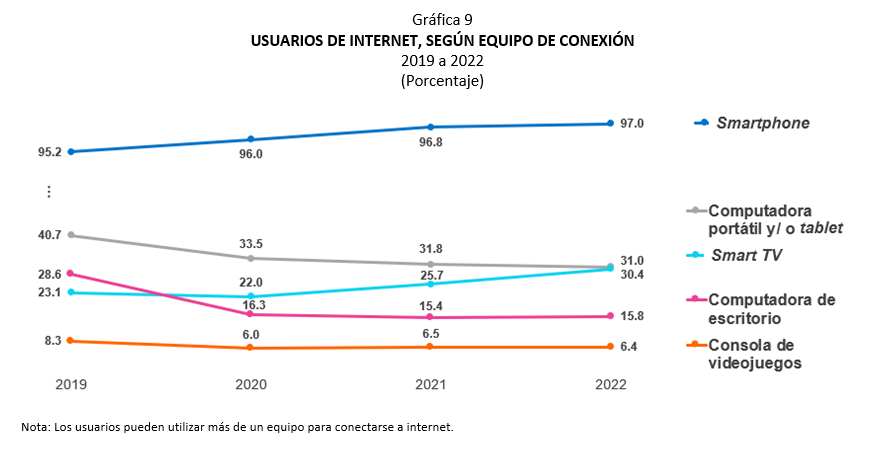 Fuente:https://www.ift.org.mx/comunicacion-y-medios/comunicados-ift/es/encuesta-nacional-sobre-disponibilidad-y-uso-de-tecnologias-de-la-informacion-en-los-hogares-endutih-Por otro lado, y a manera de ejemplo como parte de los equipos que deben ser homologados, vemos que, desde sus inicios, las redes móviles celulares han experimentado un constante y exponencial evolución e innovación en su desarrollo, generando por ende grandes inversiones en el despliegue de infraestructura, con la entrada de equipos necesarios para su implementación, mismos que deben ser homologados. Este comportamiento se espera siga en tendencia con la entrada de nuevas tecnologías, como la introducción de nuevos y variados equipos de telefonía celular derivado del desarrollo de las redes de 5ta generación. Tomando esto en consideración, las acciones de los agentes reguladores como es el Instituto Federal de Telecomunicaciones se centran en implementar regulaciones que favorezcan la introducción de equipos al mercado y a su vez aseguren la operabilidad de los equipos, la seguridad y la calidad de los servicios, en beneficio de los usuarios finales. En este mismo orden de ideas, y de acuerdo a la lista de registros de equipos homologados vigentes que se encuentra publicada en el portal del Instituto, se percibe la tendencia al alza, lo que demuestra el crecimiento y participación activa respecto a los procesos de homologación emitidos por el Instituto, como se muestra en la Grafica 2. Grafica 2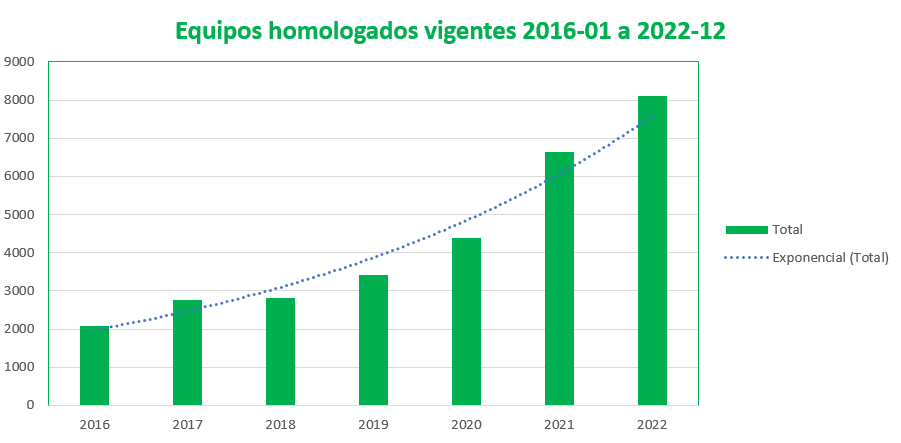 Fuente: https://ehomologados.ift.org.mx/ Situación que se estima seguirá persistiendo en años futuros. 2.- Según sea el caso, conforme a lo señalado por los artículos 51 de la Ley Federal de Telecomunicaciones y Radiodifusión y 12, fracción XXII, de la Ley Federal de Competencia Económica, ¿considera que la publicidad de la propuesta de regulación pueda comprometer los efectos que se pretenden prevenir o resolver con su entrada en vigor?En caso de que la respuesta sea afirmativa, justifique y fundamente la razón por la cual su publicidad puede comprometer los efectos que se pretenden lograr con la propuesta regulatoria:3.- ¿En qué consiste la propuesta de regulación e indique cómo incidirá favorablemente en la problemática antes descrita y en el desarrollo eficiente de los distintos mercados de los sectores de telecomunicaciones y radiodifusión, antes identificados?Describa los objetivos de la propuesta de regulación y detalle los efectos inmediatos y posteriores que se esperan a su entrada en vigor.Los presentes lineamientos tienen por objeto establecer las disposiciones y especificaciones que deberán observarse, en el uso de un sello por los titulares de certificados de homologación,  filiales, subsidiarias e importadores, como parte del marcado o etiquetado a que se refiere el Capítulo IX de los “Lineamientos para la homologación de productos, equipos, dispositivos o aparatos destinados a telecomunicaciones o radiodifusión”, emitidos por el Instituto.  Estos lineamientos buscan:Generar certidumbre jurídica para un adecuado funcionamiento de los sectores de telecomunicaciones y radiodifusión, fortalecer los procedimientos de evaluación de la conformidad y la homologación de productos, equipos, dispositivos o aparatos destinados a servicios de telecomunicaciones y radiodifusión. Facilitar el reconocimiento, para los usuarios finales y en su caso de reguladores nacionales extranjeros, de los equipos que denotan cumplimiento en la homologación por medio del uso del  Sello IFT, en conjunto con el prefijo IFT seguido del Número de Certificado de Homologación correspondiente.De esta forma, se promueve la comprobación de la óptima operación de los equipos previos a su uso y operación dentro del territorio nacional, lo que evitará una posible afectación o interferencias prejudiciales con servicios previamente autorizados. Estos lineamientos complementan y refuerzan lo establecido en el marcado o etiquetado del lineamiento Trigésimo octavo de los lineamientos de homologación que a la letra dice: Trigésimo octavo. Para denotar que un Producto se encuentra homologado, el Titular de un Certificado de Homologación debe cumplir con los requisitos del marcado o etiqueta del Instituto y del número de Homologación que se establecen a continuación:I.	Cada Producto Homologado debe tener un marcado o etiquetado físico o electrónico, el cual debe contener al menos lo siguiente:1.	El número del Certificado de Homologación vigente.2.	El número del Certificado de Homologación debe ser precedido por el prefijo “IFT” en letras mayúsculas en una línea única, y debe ser legible sin la ayuda de aumento o magnificación.Además, la información antes señalada podrá ser provista en el empaque y/o en el manual.En caso de que la Disposición Técnica aplicable lo establezca, el marcado o etiquetado debe contener la leyenda que la referida Disposición Técnica especifique.Lo anterior, sin perjuicio de que el Instituto establezca leyendas específicas en el catálogo de normas para la Homologación Tipo B y C, especialmente para aquellos Productos que sólo pueden ser usados por concesionarios, autoridades penitenciarias, seguridad pública o para uso científico, médico o industrial; o por indicación expresa de la Unidad de Espectro Radioeléctrico del Instituto para aquellos productos, dispositivos, equipos o aparatos que hayan obtenido su Certificado de Homologación Tipo B.II.	Para el marcado o etiqueta física, esta identificación debe ser fijada permanentemente y ser fácilmente visible por el usuario final, considerando lo siguiente:Fijado permanentemente. Los datos del marcado o etiqueta de identificación requeridos deben estar grabados, estampados, impresos indeleblemente u otra forma de marcado permanente en una placa o etiqueta de identificación de metal, plástico u otro material fijado al Producto con adhesivo permanente, por soldadura, remache o similares. Dicho marcado o etiqueta de identificación debe tener una vida esperada igual a la del Producto en el medio ambiente en el cual será operado. Excepcionalmente, en caso de que el Producto sea tan pequeño que no sea posibleexhibir dicho marcado o etiquetado físicamente en el Producto mismo, éste podrá exhibirse de manera electrónica en el sistema operativo del propio Producto en caso de no ser posible los supuestos anteriores exhibir dicho número en su envase, embalaje, etiqueta, envoltura, hoja viajera, registro electrónico interno o manual.2.	Fácilmente visible. Los datos del marcado o etiqueta de identificación deben ser ostensibles, claros y legibles desde el exterior del Producto.III.	El prefijo “IFT” y el número del Certificado de Homologación deberán ser fácilmente legibles.Si el Producto Homologado se trata de un Dispositivo de telecomunicaciones o radiodifusión certificado bajo el esquema “Muestra por Dispositivo de telecomunicaciones o radiodifusión y Vigilancia”, de conformidad con el Procedimiento de evaluación de la conformidad en materia de telecomunicaciones y radiodifusión emitido por el Instituto, el marcado o etiquetado a que se refiere el presente lineamiento debe ostentarlo sólo aquel Producto o equipo de uso cotidiano cuya funcionalidad esté enfocada al Internet de las cosas (IoT), o a la radiocomunicación de corto alcance.Conclusión.Al incluir como identificador el Sello IFT, se coadyuva con lo ya estipulado en el lineamiento Trigésimo octavo de los “lineamientos de homologación”, este elemento permitirá tener un distintivo de fácil identificación y reconocimiento por los usuarios finales, así como el reconocimiento de manera internacional, para fortalecer el marco legal emitido por el Instituto Federal de Telecomunicaciones en lo que respecta a los procedimientos de evaluación de conformidad y homologación de equipos de Telecomunicaciones y Radiodifusión, en lo referente a la entrada de nuevos productos en el mercado mexicano.  A continuación, se muestran en su versión vertical y horizontal la representación del Sello IFT. el prefijo IFT y el Número de Certificado de Homologación, que formarán parte del marcado o etiquetado en su conjunto. 4.- Identifique los grupos de la población, de consumidores, usuarios, audiencias, población indígena y/o industria del sector de telecomunicaciones y radiodifusión que serían impactados por la propuesta de regulación.Describa el perfil y la porción de la población que será impactada por la propuesta de regulación. Precise, en su caso, la participación de algún Agente Económico Preponderante o con Poder Sustancial de Mercado en la cadena de valor. Seleccione los subsectores y/o mercados que se proponen regular. Agregue las filas que considere necesarias.No Aplica 5.- Refiera el fundamento jurídico que da origen a la emisión de la propuesta de regulación y argumente si sustituye, complementa o elimina algún otro instrumento regulatorio vigente, de ser así, cite la fecha de su publicación en el Diario Oficial de la Federación.Las atribuciones descritas en los artículos 1, 2, 7, 15, fracciones I, LVI y LXIII de la Ley Federal de Telecomunicaciones y Radiodifusión (en lo sucesivo, LFTR). Artículo 15. Para el ejercicio de sus atribuciones corresponde al Instituto:I. Expedir disposiciones administrativas de carácter general, planes técnicos fundamentales, lineamientos, modelos de costos, procedimientos de evaluación de la conformidad, procedimientos de homologación y certificación y ordenamientos técnicos en materia de telecomunicaciones y radiodifusión; así como demás disposiciones para el cumplimiento de lo dispuesto en esta Ley;(énfasis añadido)LVI.   Aprobar y expedir las disposiciones administrativas de carácter general necesarias para el debido ejercicio de las facultades y atribuciones del Instituto;LXIII.    Las demás que esta Ley y otros ordenamientos le confieran.Así mismo, de conformidad con el artículo 15, fracción I de la LFTR, el Instituto a través de su Órgano de Gobierno, resulta competente para emitir los “Lineamientos para el uso del Sello IFT del Instituto Federal de Telecomunicaciones en productos, equipos, dispositivos o aparatos destinados a telecomunicaciones o radiodifusión homologados”, al estar facultado para emitir lineamientos. Aunado a lo anterior conforme a lo dispuesto en el párrafo cuarto del artículo 7 de la LFTR, el Instituto es la autoridad en materia de lineamientos técnicos relativos a la infraestructura y los equipos que se conecten a las redes de telecomunicaciones, así como en materia de homologación y evaluación de la conformidad de dicha infraestructura y equipos. Conforme al Artículo 1 párrafo cuarto del Estatuto Orgánico del Instituto Federal de Telecomunicaciones. “El Instituto también es la autoridad en materia de lineamientos técnicos relativos a la infraestructura y los equipos que se conectan a las redes de telecomunicaciones, así como en materia de homologación y evaluación de la conformidad de dicha infraestructura y equipos.”En este mismo sentido, la presente propuesta complementa y coadyuva al  cumplimiento al marco legal vigente, en el cual se pueden mencionar las disposiciones aplicables en materia de Procedimiento de evaluación de la conformidad, y el proceso de homologación, así como disposiciones técnicas emitidas por el Instituto entre las que abordan temas de preocupación ante la población mexicana y de gran interés como son: los límites de exposición máxima para seres humanos a radiaciones electromagnéticas de radiofrecuencia no ionizantes, mismas que están vinculadas con el complimiento de la regulación propuesta para asegurar su atención en los términos que fueron dispuestas, por mencionar algunas.  A continuación, se mencionan los ordenamientos que estarían relacionados con la puesta en vigor de los “Lineamientos para el uso del Sello IFT del Instituto Federal de Telecomunicaciones en productos, equipos, dispositivos o aparatos destinados a telecomunicaciones o radiodifusión homologados”“Acuerdo mediante el cual el Pleno del Instituto Federal de Telecomunicaciones expide los Lineamientos para la acreditación, autorización, designación y reconocimiento de laboratorios de prueba” publicado en el DOF, el 7 de marzo de 2016.“Acuerdo mediante el cual el Pleno del Instituto Federal de Telecomunicaciones expide los Lineamientos para la Acreditación de peritos en materia de telecomunicaciones y radiodifusión” publicado en el DOF, el 20 de febrero de 2017. “Acuerdo mediante el cual el Pleno del Instituto Federal de Telecomunicaciones expide los Lineamientos para la Acreditación y Autorización de Unidades de Verificación” publicado en el DOF, el 6 de febrero de 2020.“ACUERDO mediante el cual el Pleno del Instituto Federal de Telecomunicaciones expide el    Procedimiento de evaluación de la conformidad en materia de telecomunicaciones y radiodifusión” (y sus modificaciones) publicado en el DOF, el 25 de febrero de 2020. “Acuerdo mediante el cual el Pleno del Instituto Federal de Telecomunicaciones expide la Disposición Técnica IFT-007-2019: Limites de exposición máxima para seres humanos a radiaciones electromagnéticas de radiofrecuencia no ionizantes en el intervalo de 100kHz a 300GHz en el entorno de estaciones de radiocomunicación o fuentes emisoras” publicado en el DOF, el 25 de febrero de 2020. “Acuerdo mediante el cual el Pleno del Instituto Federal de Telecomunicaciones expide los Lineamientos para la Acreditación y Autorización de Organismos de Certificación en materia de Telecomunicaciones y Radiodifusión” publicado en el DOF el 8 de julio de 2021.“ACUERDO mediante el cual el Pleno del Instituto Federal de Telecomunicaciones expide los Lineamientos para la homologación de productos, equipos, dispositivos o aparatos destinados a telecomunicaciones o radiodifusión. “publicado el 29 de diciembre de 2021.6.- Para solucionar la problemática identificada, describa las alternativas valoradas y señale las razones por las cuales fueron descartadas, incluyendo en éstas las ventajas y desventajas asociadas a cada una de ellas.Seleccione las alternativas aplicables y, en su caso, seleccione y describa otra. Considere al menos tres opciones entre las cuales se encuentre la opción de no intervención. Agregue las filas que considere necesarias.7.- Incluya un comparativo que contemple las regulaciones implementadas en otros países a fin de solventar la problemática antes detectada o alguna similar.Refiera por caso analizado, la siguiente información y agregue los que sean necesarios:8.- Refiera los trámites que la regulación propuesta crea, modifica o elimina.Este apartado será llenado para cada uno de los trámites que la regulación propuesta origine en su contenido o modifique y elimine en un instrumento vigente. Agregue los apartados que considere necesarios.Trámite 1.  *Agregue las filas que considere necesarias.Trámite 2.*Agregue las filas que considere necesarias.9.- Identifique las posibles afectaciones a la competencia que la propuesta de regulación pudiera generar a su entrada en vigor.10.- Describa las obligaciones, conductas o acciones que deberán cumplirse a la entrada en vigor de la propuesta de regulación (acción regulatoria), incluyendo una justificación sobre la necesidad de las mismas. Por cada acción regulatoria, describa el o lo(s) sujeto(s) obligado(s), artículo(s) aplicable(s) de la propuesta de regulación, incluyendo, según sea el caso, la justificación técnica, económica y/o jurídica que corresponda. Asimismo, justifique las razones por las cuales es deseable aplicar aquellas acciones regulatorias que restringen o afectan la competencia y/o libre concurrencia para alcanzar los objetivos de la propuesta de regulación. Seleccione todas las que resulten aplicables y agregue las filas que considere necesarias.11.- Señale y describa si la propuesta de regulación incidirá en el comercio nacional e internacional.Seleccione todas las que resulten aplicables y agregue las filas que considere necesarias. 12. Indique si la propuesta de regulación reforzará algún derecho de los consumidores, usuarios, audiencias, población indígena, grupos vulnerables y/o industria de los sectores de telecomunicaciones y radiodifusión.De la Carta de Derechos mínimos de los usuarios de los servicios públicos de Telecomunicaciones. “VI. EQUIPOS TERMINALES Y GARANTÍAS Equipos terminales 71. Tienes derecho a que el proveedor te informe si el equipo terminal de tu propiedad o el que él te proporcione se encuentran homologados conforme a las disposiciones jurídicas aplicables, así como a que te informe si el equipo terminal de tu propiedad es apto para la prestación de sus servicios”13.- Indique, por grupo de población, los costos y los beneficios más significativos derivados de la propuesta de regulación. Para la estimación cuantitativa, asigne un valor en pesos a las ganancias y pérdidas generadas con la regulación propuesta, especificando lo conducente para cada tipo de población afectada. Si su argumentación es no cuantificable, indique las imposiciones o las eficiencias generadas con la regulación propuesta. Agregue las filas que considere necesarias.14.- Describa los recursos que se utilizarán para la aplicación de la propuesta de regulación.Seleccione los aplicables. Agregue las filas que considere necesarias.14.1.- Describa los mecanismos que la propuesta de regulación contiene para asegurar su cumplimiento, eficiencia y efectividad. Seleccione los aplicables y, en su caso, enuncie otros mecanismos a utilizar. Agregue las filas que considere necesarias.15.- Explique los métodos que se podrían utilizar para evaluar la implementación de la propuesta de regulación.Seleccione el método aplicable y, en su caso, enuncie los otros mecanismos de evaluación a utilizar. Agregue las filas que considere necesarias.Señale si la propuesta de regulación podría ser evaluada con la construcción de un indicador o con la utilización de una variable estadística determinada, así como su intervalo de revisión. Agregue las filas que considere necesarias.16.- Solo en los casos de una consulta pública de integración o de evaluación para la elaboración de una propuesta de regulación, seleccione y detalle. Agregue las filas que considere necesarias.Manual de Identidad, Instituto Federal de Telecomunicaciones, año 2013ACUERDO mediante el cual el Pleno del Instituto Federal de Telecomunicaciones expide los Lineamientos para la homologación de productos, equipos, dispositivos o aparatos destinados a telecomunicaciones o radiodifusión, México, año 2021.NOM-106-SCFI-2017, Características de diseño y condiciones de uso de la Contraseña Oficial, México, año 2017.Resolución No. 82/2015 (Boletín Oficial No. 33.064, 04/02/2015), Comisión Nacional de Comunicaciones, Argentina, año 2015.Ato 4088 Procedimiento Operativo para marcar la identificación de Homologación de Anatel en Productos de telecomunicaciones, Brasil, año 2020.Acuerdo mediante el cual se aprueban las reglas de uso del logotipo de Registro de Esquemas de Autorregulación Vinculante RAE INAI y condiciones para su autorización, México, año 2017.RCS-358-2018, Procedimiento de Homologación de terminales de telecomunicaciones móviles, Costa Rica, año 2018.784748 “General guidelines for labelling and other information required to be provided to users”, Estados Unidos, año 2020.Resolución 854, Pautas mínimas obligatorias para el marcado de los equipos inscriptos en el RAMATEL, Argentina, año 2020.Ley No. 4077, PROCEDIMIENTO OPERATIVO PARA MARCAR LA IDENTIFICACIÓN DE LA APROBACIÓN DE ANATEL EN PRODUCTOS DE TELECOMUNICACIONES, Brasil, año 2020.Resolución N° 715, Reglamento para la Evaluación de la Conformidad y Homologación de Productos de Telecomunicaciones, Brasil, año 2019.Resolución N°82/2015 Comisión Nacional de Comunicaciones, Costa Rica, año 2015.Artículo  73, inciso m. Ley No. 7593, Funciones del Consejo de la Sutel, Costa Rica.Reglamento (CE) n.° 765/2008 del Parlamento Europeo y el Consejo de 9 de julio de 2008, Comisión Europea, 2008Carta de Derechos Mínimos de los Usuarios de los Servicios Públicos de Telecomunicaciones